Participation au concours communal « Yenne fleuri » 2024INSCRIPTIONS JUSQU’AU 10 AOUT  INCLUS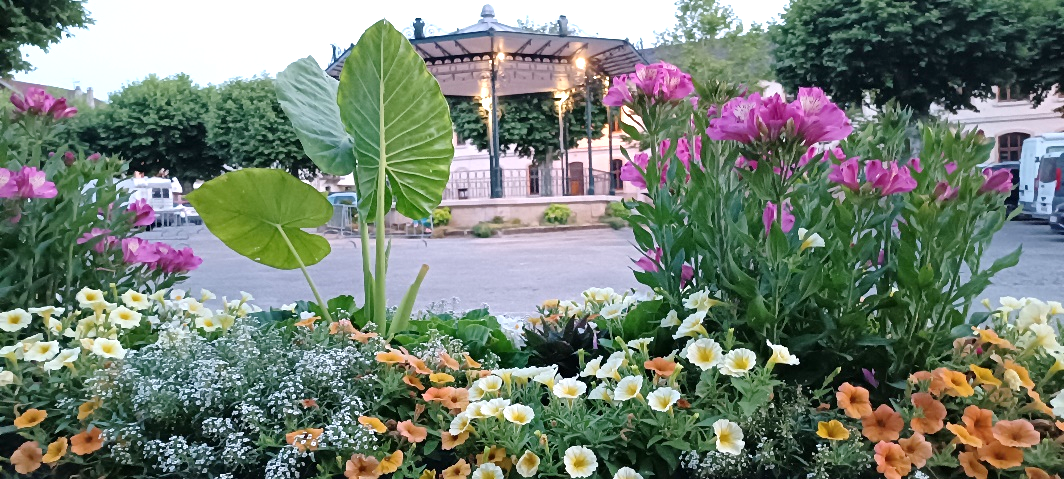 Nom, Prénom : 	Adresse :	Complément d’adresse pour une meilleure localisation de la zone fleurie (étage, couleur de façade,…) : Tél :		E-mail : 	Je souhaite participer au concours « Yenne Fleuri » dans la catégorie :Catégorie 1 : Maison avec jardin ou cour visible de la rueCatégorie 2 : Balcon et/ou terrasseCatégorie 3 : Bords de fenêtresCatégorie 4 : Fleurissement d’habitat collectif : Balcon/fenêtreJe donne mon accord à la mairie de Yenne pour la prise de photos de mon fleurissement et leur publication et transmission possible pour le concours départemental des maisons fleuries et pour toute autre communication communale.Date :	Signature : Bulletin à déposer en mairie ou à envoyer par mail à accueil@mairie-yenne.fr Détail du règlement du concours sur le site de la mairie, rubrique « Ma Ville - Fleurissement »